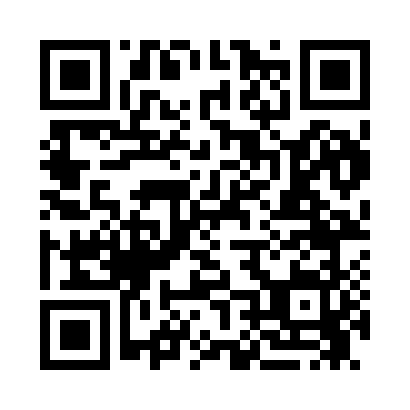 Prayer times for Samaria, Alabama, USAMon 1 Jul 2024 - Wed 31 Jul 2024High Latitude Method: Angle Based RulePrayer Calculation Method: Islamic Society of North AmericaAsar Calculation Method: ShafiPrayer times provided by https://www.salahtimes.comDateDayFajrSunriseDhuhrAsrMaghribIsha1Mon4:205:4212:514:337:599:212Tue4:215:4312:514:337:599:203Wed4:215:4312:514:337:599:204Thu4:225:4412:514:347:589:205Fri4:235:4412:514:347:589:206Sat4:235:4512:514:347:589:197Sun4:245:4512:524:347:589:198Mon4:255:4612:524:347:589:199Tue4:255:4612:524:347:579:1810Wed4:265:4712:524:357:579:1811Thu4:275:4712:524:357:579:1712Fri4:275:4812:524:357:569:1713Sat4:285:4812:524:357:569:1614Sun4:295:4912:534:357:569:1615Mon4:305:5012:534:357:559:1516Tue4:315:5012:534:357:559:1417Wed4:315:5112:534:357:549:1418Thu4:325:5112:534:357:549:1319Fri4:335:5212:534:357:539:1220Sat4:345:5312:534:357:539:1221Sun4:355:5312:534:357:529:1122Mon4:365:5412:534:357:529:1023Tue4:365:5512:534:357:519:0924Wed4:375:5512:534:357:509:0825Thu4:385:5612:534:357:509:0726Fri4:395:5712:534:357:499:0727Sat4:405:5712:534:357:489:0628Sun4:415:5812:534:357:489:0529Mon4:425:5912:534:357:479:0430Tue4:435:5912:534:357:469:0331Wed4:446:0012:534:357:459:02